 PONEDJELJAK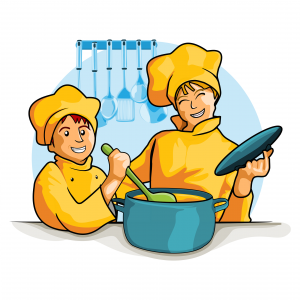                                 DORUČAK:  PECIVO SA SIROM, KEFIR                    RUČAK:  MESNE OKRUGLICE U UMAKU S PIREOM, KUPUS SALATA                          UŽINA:  BUHTLA                                                                                               UTORAK                       DORUČAK:  SENDVIČ ŠUNKA/SIR, SOK                      RUČAK:  KRUMPIR GULAŠ, VOĆE                          UŽINA:  TORTICA , VOĆE                                             SRIJEDA                                               DORUČAK:  LISNATO OD JABUKE, ČOKOLADNO MLIJEKO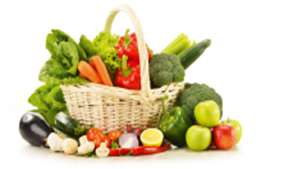 RUČAK: VARIVO OD GRAHA SA SUHIM MESOMUŽINA: PUDING, VOĆE   ČETVRTAK                  DORUČAK:  KRUH, MASLAC, MED, ČAJ                                    RUČAK: JUHA, HAMBURGER (PECIVO, PLJESKAVICA, POVRĆE)                          UŽINA:   DOMAĆE KIFLICE OD MAKA                                                            PETAK                                                                                           DORUČAK:  DOMAĆA SAVIJAČA OD SIRA I BLITVE, JOGURT                     RUČAK: GOVEDSKA DOMAĆA JUHA S MESOM, ŠTRUKLI SA                                                    SIROM I BOROVNICAMA                     UŽINA: SLANAC 